ATZINUMS Nr. 22/10-3.9/144par atbilstību ugunsdrošības prasībāmAtzinums iesniegšanai derīgs sešus mēnešus.Atzinumu var apstrīdēt viena mēneša laikā no tā spēkā stāšanās dienas augstākstāvošai amatpersonai:Atzinumu saņēmu:20____. gada ___. ___________DOKUMENTS PARAKSTĪTS AR DROŠU ELEKTRONISKO PARAKSTU UN SATURLAIKA ZĪMOGU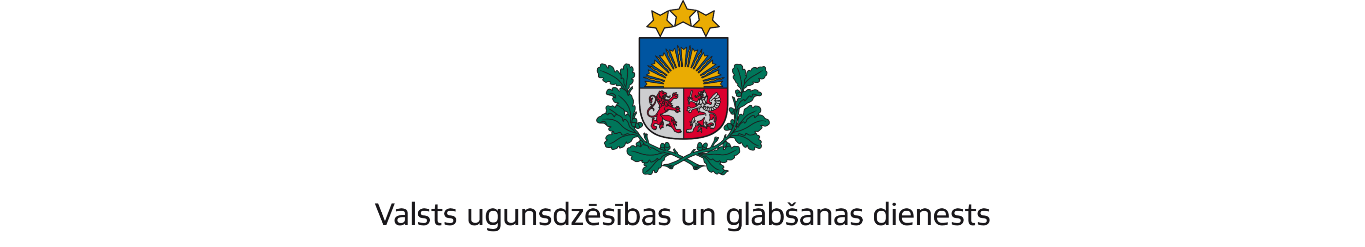 VIDZEMES REĢIONA PĀRVALDETērbatas iela 9, Valmiera, Valmieras novads, LV-4202; tālr.: 64233468; e-pasts: vidzeme@vugd.gov.lv; www.vugd.gov.lvValmieraSIA "Baltic Camp"(izdošanas vieta)(juridiskās personas nosaukums vai fiziskās personas vārds, uzvārds)20.06.2024.Reģistrācijas Nr. 40003704388(datums)(juridiskās personas reģistrācijas numurs)Lielirbes iela 32, Rīga, LV-1046(juridiskās vai fiziskās personas adrese)1.Apsekots: tūrisma un atpūtas komplekss “Meža salas” (apsekoto būvju, ēku vai telpu nosaukums)2.Adrese: “Meža salas”, Limbažu pagastā, Limbažu novadā, LV - 42403.Īpašnieks (valdītājs): SIA ”Mežvidus salas”, Reģ.Nr. 40203236235, (juridiskās personas nosaukums vai fiziskās personas vārds, uzvārds)“Meža salas”, Limbažu pagastā, Limbažu novadā, LV - 4240(juridiskās personas reģistrācijas numurs un adrese vai fiziskās personas adrese)4.Iesniegtie dokumenti: Titova Ksenija (apliecības Nr 116-01065) iesniegums.5.Apsekoto būvju, ēku vai telpu raksturojums: 2-stāvu mūra ēka, 1.stāvu koka kempinga mājas. 2-stāvu mūra ēka aprīkota ar automātisko ugunsgrēka atklāšanas un trauksmes signalizācijas sistēmu, 1.stāvu koka kempinga mājas aprīkotas ar autonomajiem dūmu detektoriem, ugunsdzēsības aparātiem, evakuācijas plāniem, evakuācijas durvis viegli atveramas no telpas iekšpuses.6.Pārbaudes laikā konstatētie ugunsdrošības prasību pārkāpumi: nav konstatēti.7.Slēdziens: atbilst ugunsdrošības prasībām.8.Atzinums izdots saskaņā ar: Ministru kabineta 2009.gada 1.septembra noteikumuNr.981 “Bērnu nometņu organizēšanas un darbības kārtība” 8.5.apakšpunkta prasībām.(normatīvais akts un punkts saskaņā ar kuru izdots atzinums)9.Atzinumu paredzēts iesniegt: Limbažu novada pašvaldībā.(iestādes vai institūcijas nosaukums, kur paredzēts iesniegt atzinumu)Valsts ugunsdzēsības un glābšanas dienesta Vidzemes reģiona pārvaldes priekšniekam, Tērbatas ielā 9, Valmierā, Valmieras novadā, LV-4202.(amatpersonas amats un adrese)Valsts ugunsdzēsības un glābšanas dienesta Vidzemes reģiona pārvaldes Ugunsdrošības uzraudzības un Civilās aizsardzības nodaļas inspektoreDžoneta Broka(amatpersonas amats)(paraksts)(v. uzvārds)(juridiskās personas pārstāvja amats, vārds, uzvārds vai fiziskās personas vārds, uzvārds; vai atzīme par nosūtīšanu)(paraksts)